Приложение 1 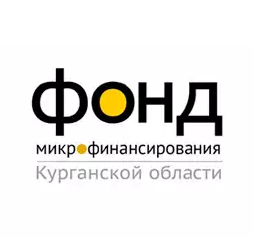 Памятка по условиям предоставления микрозаймовЦелевая категорияЮридические лица и  ИП  (18-65 лет)Включены  в  реестр СМСПРегистрация на территории Курганской областиТребования к заемщику- ф/х деятельности от 3 месяцев;- наличие 30 % собственных средств, 20% собственных средств для продукта «Своя ферма».Цели микрозаймаПриобретение новых Внеоборотных активовСтроительство/реконструкция/капитальный ремонт объектов капитального и некапитального строительства производственного назначения, находящихся в собственности Заемщика.Строительство/приобретение НТОПриобретение объектов капитального и некапитального строительства, в которых ранее не осуществлялась предпринимательская деятельность.Ремонт фасадов зданий (в т.ч. ремонт входной группы, приобретение и установка маркизов), в которых осуществляется предпринимательская деятельность (включая нежилые помещения, находящиеся в жилых домах), а также благоустройство прилегающих территорий.Ремонт объекта НТО, а также благоустройство прилегающих территорий.Строительство ферм и животноводческих комплексов.Реконструкцию/капитальный ремонт животноводческих комплексов (ферм), находящихся в собственности Заемщика.Приобретение животных/птиц у юридических лиц и индивидуальных предпринимателей при строительстве/реконструкции ферм.Размер микрозаймаДо  5 000 000 рублей (в зависимости от целей кредитования)Процентная ставка От  0,1-3% (в зависимости от целей кредитования)Срок До 36 месяцев, до 24 месяцев в период действия режима повышенной готовности или режима ЧСОбеспечениеПоручительство учредителей юридического лица, супруга(-и) индивидуального предпринимателя, залог имущества (в т.ч. третьих лиц).Дополнительные  условияСтрахование жизни и здоровья Заемщиков (индивидуальных предпринимателей), а также Поручителей на сумму микрозайма в пользу выгодоприобретателя – Фонда.Дополнительные  условияПредоставление отчета о целевом использовании микрозаймаДополнительные  условияСоздание дополнительных рабочих мест в течение 12 месяцев со дня получения микрозайма с последующим их сохранением на период действия договора микрозайма: до 2 000 000 руб. включительно – не менее 1-го рабочего места; от 2 000 001 до 5 000 000 руб. включительно – не менее 2-х рабочих мест. Для целей ремонта фасадов и НТО –сохранение рабочих мест на период действия договора микрозайма.